Ф5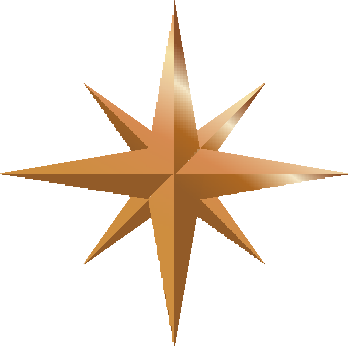 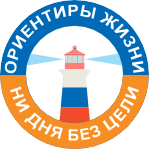 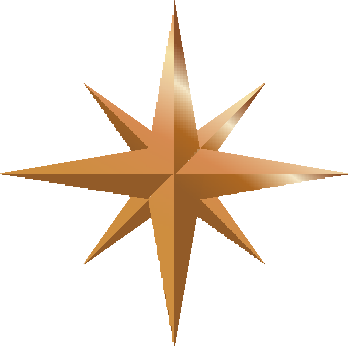 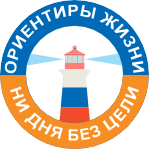 ПОЛОЖЕНИЕ(школьный уровень) Школа, класс МАОУ СОШ № 9, 7 «б» классМероприятие: инструктаж на новогодние каникулы.Цель: напомнить о правилах безопасности во время зимних каникул.Задачи: - напомнить правила безопасности о том, как вести себя на улице зимой (на горке, на дороге);- напомнить о правилах безопасности во время зимних игр;- напомнить о безопасности и проведении новогодних праздников.Дата и место проведения мероприятия: 29 декабря 2023 год, МАОУ СОШ № 9, начальная школа.План и порядок проведения мероприятия: - подготовка стихотворений с правилами безопасности на новогодние каникулы;- подготовка формы отряда ЮИД;- посещение классов начальной школы и проведение инструктажа.Планируемые результаты: лучшее восприятие детьми правил через стихотворную форму; формирование основ личной безопасности; формирование умения безопасного взаимодействия с друзьями и окружающими; закрепление понимания о том, что жизнь важна.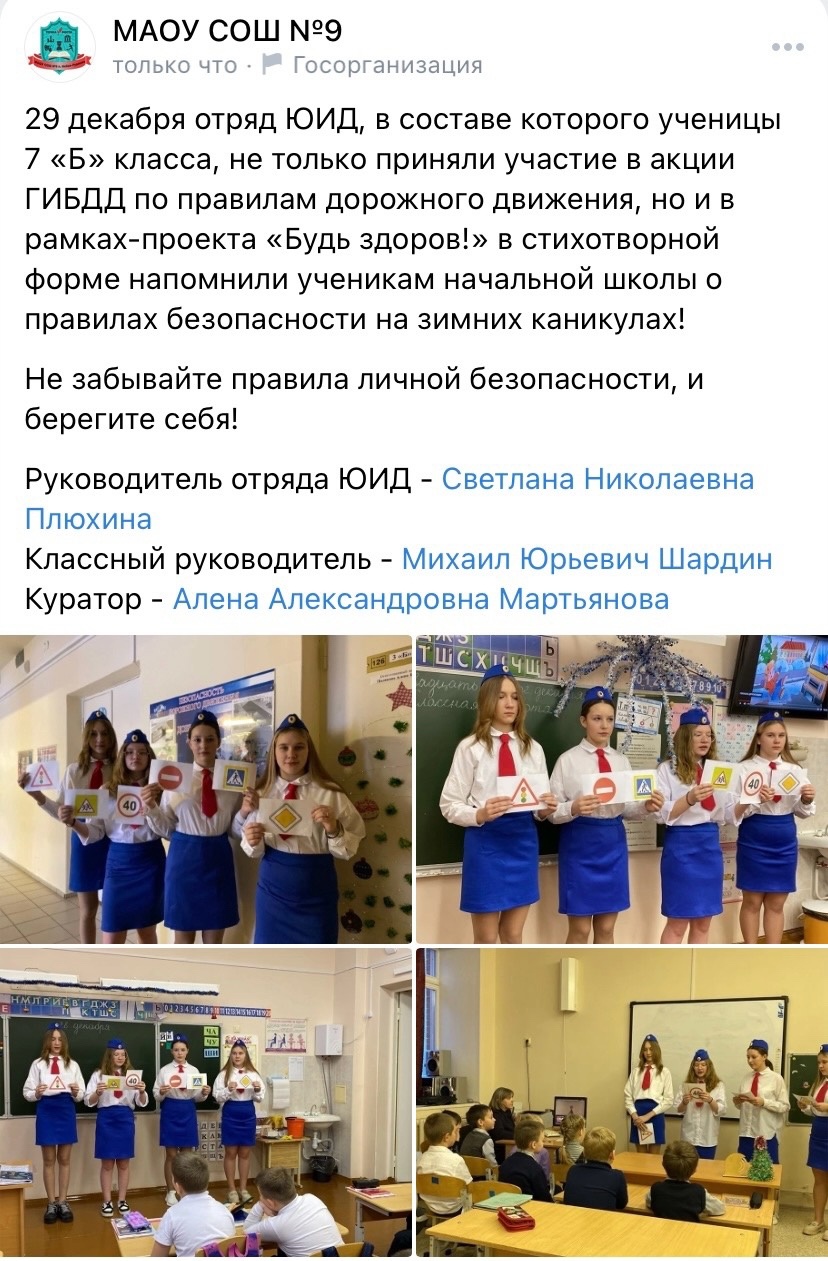 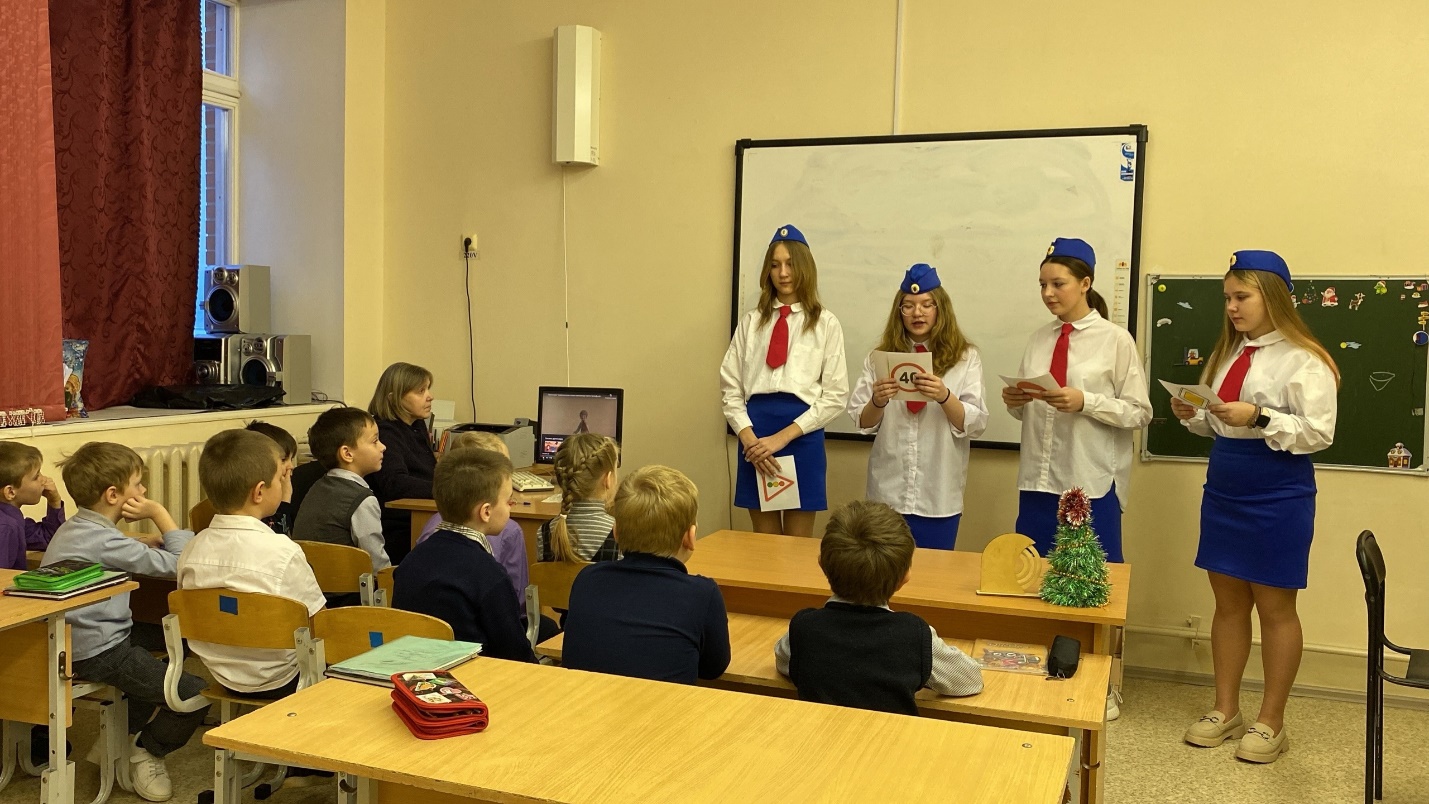 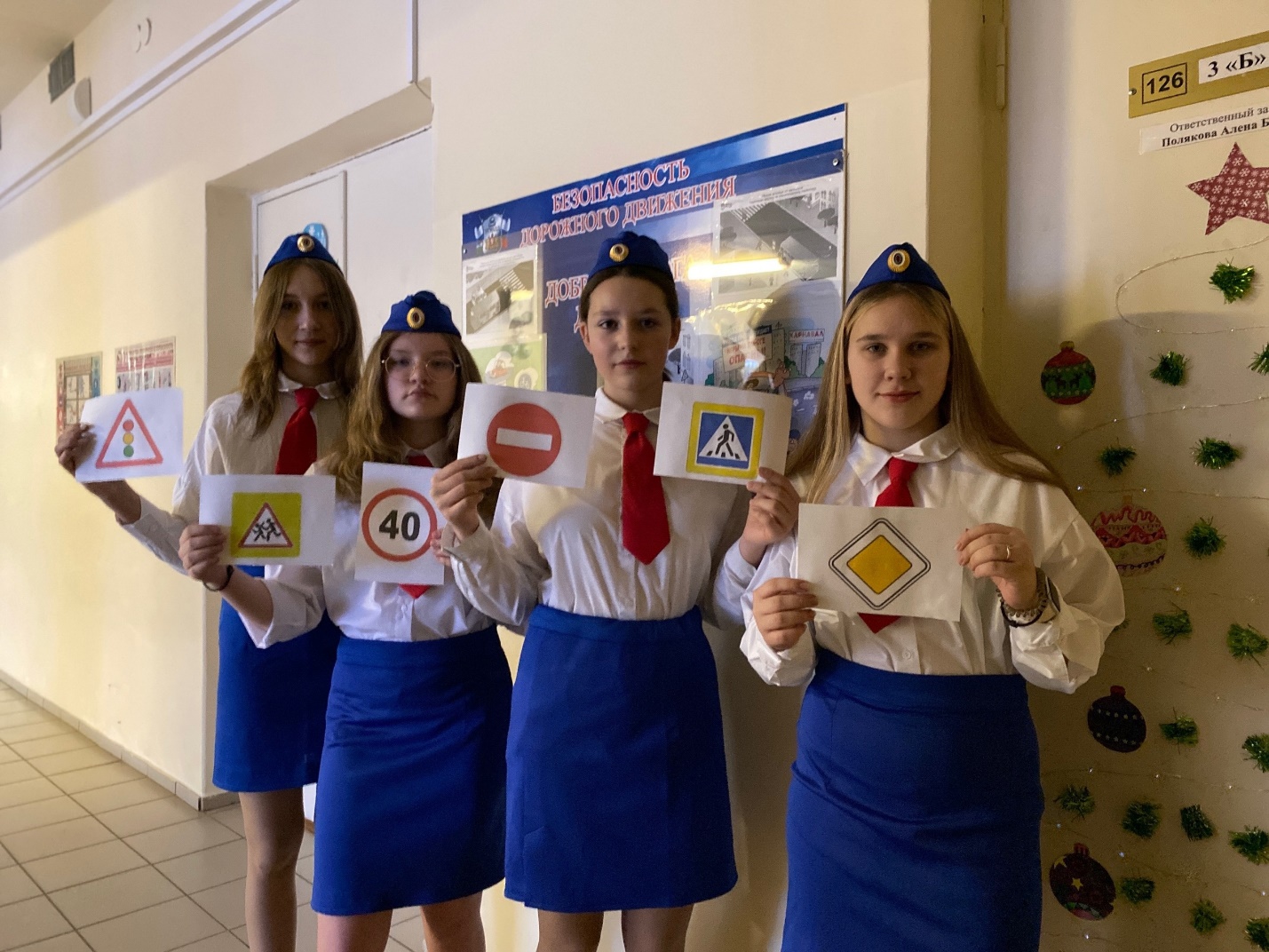 СценарийДевочки подготовили и прочитали стихотворения о безопасности на каникулах.Пришла зима. Трещат морозы.И щиплет уши, щёки, нос.Оденься лучше потеплее,Чтоб очень сильно не замёрз.Если любишь с ветерком лихо покататься,За машины часто тыЛюбишь зацепляться,Значит, плохо ты училАзбуку дороги.Так легко переломать руки, да и ноги.Когда на санках быстро едешьС горы высокой прямо вниз,Ты друга можешь не заметитьИ ждёт тебя, конечно, гипс.Кататься с горкитак прекрасно,Но у дорог-всегда опасно.Мчатся по дорогамБыстрые машины.Можете попасть выПрямо к ним под шины.Не ходи под крышей-На крыше снег и лёд.Сосульки могут падать,Когда кто-то идёт.Когда мороз до минус двадцать,С друзьями ты идёшь гулять.Но прежде, чем в снежки играть,Запомни, лёд нельзя бросать!Палки лыжные остры,Ими сильно не маши.Можешь другу навредить,Глаз ему один подбить.Если вышел на каток,Поиграть в хоккей разок.Будь осторожен, не гоняй,Коньком друзей не задевайПещеры в снегу рыли ребята,Играли они в игру «медвежата»,Глубокий тоннель прорыли они,Но выход оттуда найти не смоглиЕсли за окном метель,Ты ложись скорей в постель.И из дома не ходи,Непогоду пережди.Снег летает и кружится,И под ноги к нам ложится.В рот его ты не бери,Он весь грязный изнутри.Грязь – вредна, она опасна,В ней микробы – это ясно.Не ходи зимой по льду:Можешь ты попасть в беду –В лунку или в полынью –И загубишь жизнь свою.Правила эти помни всегда,Чтоб не случилась с тобою беда.Помни, жизнь всего одна,Больше всех она важна.